The Barrington Police Department has created a registry for individuals with Autism or disabilities in efforts to give police quick access in an emergency to critical information about a person who is registered. The registry can provide police with emergency contact information, detailed physical descriptions, known routines, favorite attractions or special needs of an individual with Autism Disorder or other disabilities such as: Alzheimer’s, Dementia, Down Syndrome or any other endangered individuals. This information can greatly assist police officers when time is essential in communicating and dealing with an emergency situation involving a person with Autism Disorder as well as other disabilities. The registration form asks for valuable information that police may need when helping individuals with Autism Disorder or any other disability. We ask that all questions be filled out completely and a current photograph be provided. If you are unable to supply a photograph, we can take one for you. The information you provide is confidential and will only be used by law enforcement. If any information on the registration changes you are encouraged to inform us as soon as possible. This program is free to the community and another example of the partnership between the BPD and its residents. Please contact the BPD with any questions at 856-547-3350. Completed forms may be turned in at the Barrington Police Station or emailed to Bpdinfo@barringtonboro.com. Q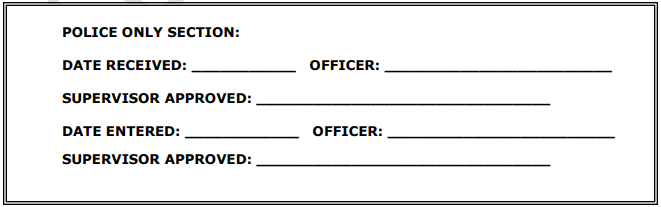 Name:_______________________		DOB:______________________Nickname (or any name that is most likely to get a response:_____________________________Address:_______________________________________________________________________City:_______________________  State:_________________________ Zip Code:_____________Home Phone:_____________________ Other Phone:___________________________________Race:_________________ Sex:_______________ Height:_____________ Weight:____________Hair Color:_______________________ How worn:_____________________________________Eye Color:_____________________________ Complexion:______________________________Facial Hair:______________________ Scars or marks:________________________________________________________________________________________________________________School/Employer:_______________________________________________________________________________________________________________________________________________Method of communication, if non verbal: sign language, picture boards, written wordsEtc:___________________________________________________________________________________________________________________________________________________________Identification worn: ex: Jewelry/Medic alert, clothing tags, ID card, tracking monitor, etc________________________________________________________________________________Inclination of wandering of characteristic that may attract:__________________________________________________________________________________________________________________Favorite attractions and locations person may be found:____________________________________________________________________________________________________________________Best methods of approach (include de-escalation techniques):_________________________________________________________________________________________________________________Life threatening medical concerns:______________________________________________________Any other relevant information:________________________________________________________Information that will generate a positive response:_________________________________________Information such as what NOT to do should include: bright lights,noises,direct eye contact, etc:________________________________________________________________________________________Please attach a recent photo to this form.Contact InformationPrimary Emergency Contact:Name:______________________________________________________________________________Address:____________________________________________________________________________Home Phone:________________________________________________________________________Work Address:________________________________________________________________________Work Phone:_________________________________________________________________________Alternate Phone:______________________________________________________________________Date of Birth:_________________________________________________________________________Gender:______________________________________________________________________________Relationship:__________________________________________________________________________Email:________________________________________________________________________________Secondary Emergency Contact:Name:_______________________________________________________________________________Address:______________________________________________________________________________Home Phone:__________________________________________________________________________Work Address:_________________________________________________________________________Work Phone:__________________________________________________________________________Alternate Phone:_______________________________________________________________________Date of Birth:__________________________________________________________________________Gender:______________________________________________________________________________Relationship:__________________________________________________________________________Email:________________________________________________________________________________Please feel free to add any additional information that you feel may be helpful.__________________________________________________________________________________________________________________________________________________________________________________________________________________________________________________________________________________________________________________________________________________________________________________________________________________________________________________________________________________________________________________________________________________________________________________________________________________________________________________________________________________________________________________________________________________________________________________________________________________________________________________________________________________________________________________________________________________________________________________________________________________________________________________________________________________________________________________________________________________________________________________________________________________________________________________________________________________________________________________________________________________________________________________________________________________________________________________________________________________________________________________________________________________________________________________________________________________________________________________________________________________________________________________________________________________________________________________________________________________________________________________________________________________________________________________________________________________________________________________________________________________________________________________________________________________________